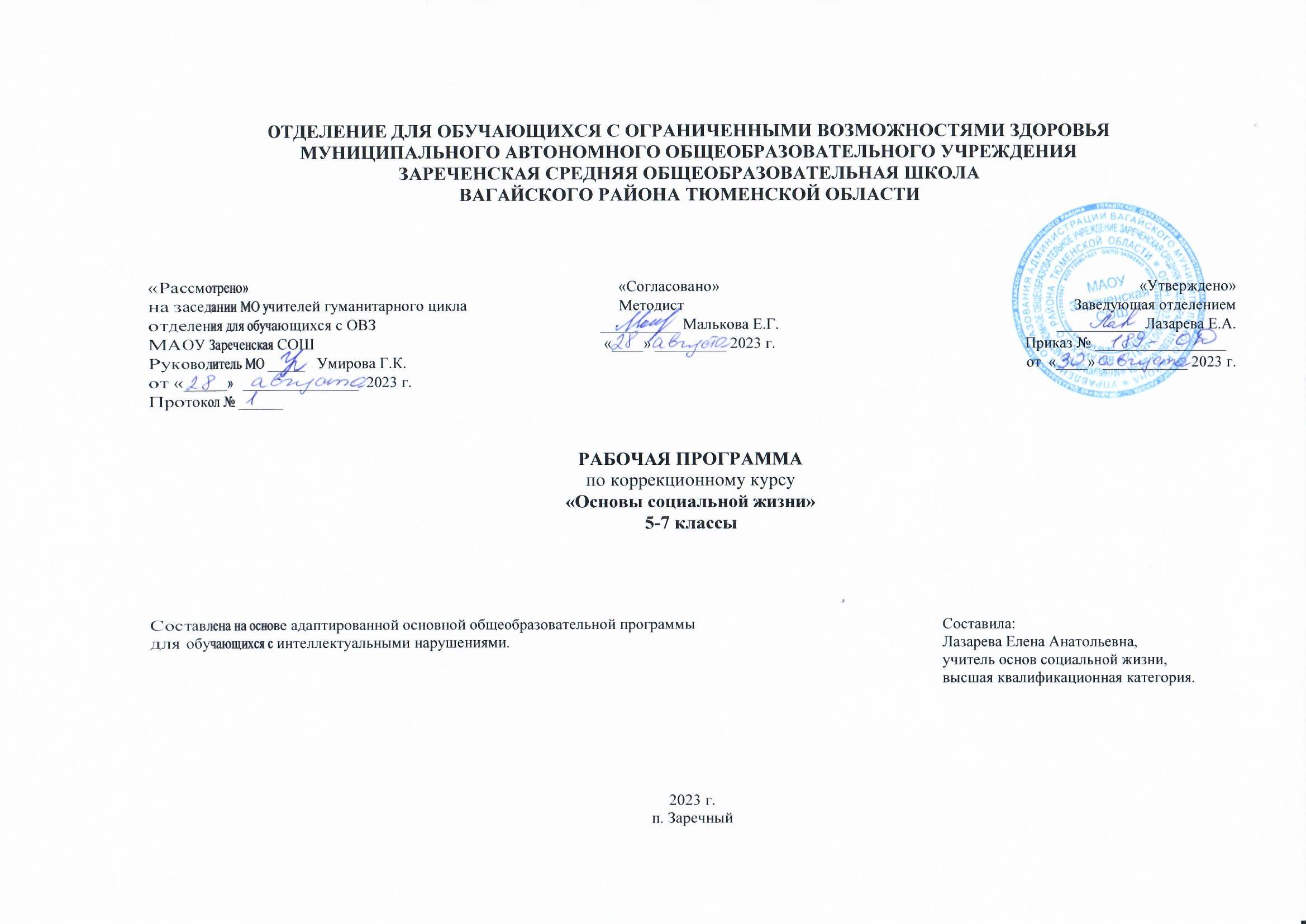 1. Пояснительная записка.Адаптированная рабочая программа по учебному предмету «Основы социальной жизни» 5-8 классы ФГОС образования обучающихся с интеллектуальными нарушениями разработана на основании следующих нормативно – правовых документов:1. Федеральный закон "Об образовании в Российской Федерации" от 29.12.2012 N 273-ФЗ.2.  Приказ Министерства образования и науки Российской Федерации от 19.12.2014 № 1599 "Об утверждении федерального государственного образовательного стандарта образования обучающихся с умственной отсталостью (интеллектуальными нарушениями)". 3. Учебный план отделения для обучающихся с ОВЗ МАОУ Зареченская СОШ.4. Адаптированная образовательная программа отделения для обучающихся с ОВЗ МАОУ Зареченская СОШ.            Основные цели:Практическая подготовка обучающихся с ограниченными возможностями здоровья к самостоятельной жизни и трудовой деятельности в ближайшем и более отдаленном социуме.Формирование знаний и умений, способствующих социальной адаптации, повышение уровня общего развития учащихся.Основные задачи:- Развитие навыков самообслуживания, самостоятельного ведения домашнего хозяйства, ориентировки в ближайшем окружении и возможности более широкой жизненной ориентации, обеспечения безопасности жизнедеятельности.- Усвоение морально-этических норм поведения, навыков общения с людьми в разных жизненных ситуациях.- Понимание роли семьи и семейных отношений в жизни человека, общества и государства, в воспитании и развитии ребёнка, сохранении и укреплении его соматического, физического и психического здоровья, формировании правильного уклада семейных отношений.- Расширение кругозора обучающихся в процессе ознакомления с различными сторонами повседневной жизни;- Формирование и развитие навыков самообслуживания и трудовых навыков, связанных с ведением домашнего хозяйства; - Ознакомление с основами экономики ведения домашнего хозяйства и формирование необходимых умений;- Практическое ознакомление с деятельностью различных учреждений социальной направленности; формирование умений пользоваться услугами учреждений и предприятий социальной направленности;- Усвоение морально-этических норм поведения, выработка навыков общения;- Развитие навыков здорового образа жизни; положительных качеств личности.2.Общая характеристика учебного предмета «Основы социальной жизни»           Курс «Основы социальной жизни» направлен на практическую подготовку детей к самостоятельной жизни и труду, на формирование у них знаний и умений, способствующих социальной адаптации, на повышения уровня общего развития учащихся.	Настоящая программа составлена с учётом возрастных и психофизических особенностей учащихся, уровня их знаний и умений. Материал программы расположен по принципу усложнения и увеличения объёма сведений. Последовательное изучение тем обеспечивает возможность систематизировано формировать и совершенствовать у детей с нарушением интеллекта необходимые им навыки самообслуживания, ведения домашнего хозяйства, ориентировки в окружающем, а также практически знакомиться с предприятиями, организациями и учреждениями, в которые им придётся обращаться по различным вопросам, начав самостоятельную жизнь.          Большое значение имеют разделы, направленные на формирование умений пользоваться услугами предприятий службы быта, торговли, связи, транспорта, медицинской помощи. Кроме того, данные занятия должны способствовать усвоению морально-этических норм поведения, выработке навыков общения с людьми, развитию художественного вкуса детей и т. д. «Питание» - один из важнейших разделов, который решает очень нужные задачи: расширение кругозора детей о значении питания в жизни и деятельности человека; формирование знаний о разнообразии пищи, её целебных свойствах, о необходимости пищи для роста и развития детского организма, о культуре питания; формирование умений определить простейшими приёмами экологически чистые продукты: приготовить блюда, эстетически оформить, проявить элементы творчества при создании новых вариантов кулинарных рецептов и украшение их.	Одновременно решаются задачи воспитания личностных качеств: трудолюбие, аккуратность, терпение, усидчивость; элементов трудовой культуры: организация труда, экономное и бережное отношение к продуктам, оборудованию, использованию электроэнергии и др., строгое соблюдение правил безопасной работы и гигиены труда; воспитание желания и стремления к приготовлению доброкачественной пищи; творческого отношения к домашнему труду; развитие обоняния, осязания, ловкости, внимания, наблюдательности, памяти, находчивости, сообразительности, воображения, фантазии, интереса к национальным традициям. Таким образом, происходит повышение уровня обучаемости, а овладение материалом прошлых лет постоянно используется и закрепляется, переходя в прочные умения и навыки. Каждый раздел программы имеет свое продолжение с 5 по 9 класс, за исключением раздела «Экономика домашнего хозяйства», который изучается с 8 класса.             Курс «Основы социальной жизни» тесно связан с уроками русского языка (закрепление навыков письма при выполнении письменных работ), математики (математический расчет по формулам при подсчете семейного бюджета, продовольственной корзины, пересылки денежных средств и т.п.), географии (знакомство с географическим расположением мест производства продуктов питания, потребительских товаров, промышленных предприятий), биологии ( знакомство с работой внутренних органов, принимающих участие в переваривании пищи, производство продуктов и товаров массового потребления), трудового обучения(выполнение практических заданий по уходу за одеждой).           Обучение носит коррекционную и практическую направленность, что определяется содержанием и структурой учебного предмета.         При изучении курса "Основы социальной жизни" используется разноуровневый подход к формированию знаний с учетом психофизического развития, и индивидуальных особенностей учеников.          Основными формами и методами обучения являются практические работы, сюжетно-ролевые игры, беседы; широко используются наглядные средства обучения, демонстрация учебных кинофильмов, презентаций и др.         В зависимости от задач урока используются разные формы организации практических работ, как коллективные (бригадные), так и индивидуальные (выполнение учениками всех операций под руководством учителя).         На занятиях отводится время для изучения правил техники безопасности, формирования умений пользоваться нагревательными электрическими и механическими бытовыми приборами и приспособлениями, колющими и режущими инструментами, а также навыкам обращения со стеклянной посудой, кипятком и т. д.3.Описание места учебного предмета в учебном плане школыПрограмма для 5 класса,  рассчитана на 68 часов, по 2 часа в неделю.Программа для 6 класса,  рассчитана на 68 часов, по 2 часа в неделю.Программа для 7 класса,  рассчитана на 68 часов, по 2 часа в неделю.Программа для 8 класса,  рассчитана на 68 часов, по 2 часа в неделю.4. Личностные и предметные результаты освоения учебного предмета «Основы социальной жизни»1) осознание себя как гражданина России; формирование чувства гордости за свою Родину;2) воспитание уважительного отношения к иному мнению, истории и культуре других народов;3) сформированность адекватных представлений о собственных возможностях, о насущно необходимом жизнеобеспечении;4) овладение начальными навыками адаптации в динамично изменяющемся и развивающемся мире;5) овладение социально-бытовыми навыками, используемыми в повседневной жизни;6) владение навыками коммуникации и принятыми нормами социального взаимодействия, в том числе владение вербальными и невербальными коммуникативными компетенциями, использование доступных информационных технологий для коммуникации;7) способность к осмыслению социального окружения, своего места в нем, принятие соответствующих возрасту ценностей и социальных ролей;8) принятие и освоение социальной роли обучающегося, проявление социально значимых мотивов учебной деятельности;9) сформированность навыков сотрудничества с взрослыми и сверстниками в разных социальных ситуациях;10) способность к осмыслению картины мира, ее временно-пространственной организации; формирование целостного, социально ориентированного взгляда на мир в его органичном единстве природной и социальной частей;11) воспитание эстетических потребностей, ценностей и чувств;12) развитие этических чувств, проявление доброжелательности, эмоционально-нравственной отзывчивости и взаимопомощи, проявление сопереживания к чувствам других людей;13) сформированность установки на безопасный, здоровый образ жизни, наличие мотивации к творческому труду, работе на результат, бережному отношению к материальным и духовным ценностям;14) проявление готовности к самостоятельной жизни.5.Содержание программы.Личная гигиена и здоровье.Значение личной гигиены для здоровья и жизни человека.Утренний и вечерний туалет: содержание, правила и приемы выполнения, значение. Личные (индивидуальные) вещи для совершения туалета (зубная щетка, мочалка, расческа, полотенце): правила хранения, уход. Правила содержания личных вещей.Гигиена тела. Уход за телом. Уход за кожей рук и ногтями: значение чистоты рук; приемы обрезания ногтей на руках. Косметические средства для ухода кожей рук. Уход за кожей ног: необходимость ежедневного мытья ног; приемы обрезания ногтей на ногах.Гигиенические требования к использованию личного белья (нижнее белье, носки, колготки). Закаливание организма. Значение закаливания организма для поддержания здоровья человека. Способы закаливания. Воздушные и солнечные процедуры. Водные процедуры для закаливания. Способы и приемы выполнения различных видов процедур, физических упражнений. Утренняя гимнастика. Составление комплексов утренней гимнастики.Уход за волосами. Средства для ухода за волосами: шампуни, кондиционеры, ополаскиватели. Виды шампуней в зависимости от типов волос. Средства для борьбы с перхотью и выпадением волос.Гигиена зрения. Значение зрения в жизни и деятельности человека. Правила бережного отношения к зрению при выполнении различных видов деятельности: чтения, письма, просмотре телепередач, работы с компьютером. Правила и приемы ухода за органами зрения. Способы сохранения зрения. Гигиенические правила письма, чтения, просмотра телепередачОсобенности соблюдения личной гигиены подростком. Правила и приемы соблюдения личной гигиены подростками (отдельно для девочек и мальчиков).Негативное влияние на организм человека вредных веществ: табака, алкоголя, токсических и наркотических веществ. Вредные привычки и способы предотвращения их появления. Табакокурение и вред, наносимый здоровью человека. Наркотики и их разрушительное действие на организм человека.Охрана здоровьяВиды медицинской помощи: доврачебная и врачебная.Виды доврачебной помощи. Способы измерения температуры тела. Обработка ран, порезов и ссадин с применением специальных средств (раствора йода, бриллиантового зеленого («зеленки»). Профилактические средства для предупреждения вирусных и простудных заболеваний.Лекарственные растения и лекарственные препараты первой необходимости в домашней аптечке. Виды, названия, способы хранения. Самолечение и его негативные последствия.Первая помощь. Первая помощь при ушибах и травмах. Первая помощь при обморожениях, отравлениях, солнечном ударе. Меры по предупреждению несчастных случаев в быту.Уход за больным на дому: переодевание, умывание, кормление больного. Виды врачебной помощи на дому. Вызов врача на дом. Медицинские показания для вызова врача на дом. Вызов «скорой» или неотложной помощи. Госпитализация. Амбулаторный прием.Документы, подтверждающие нетрудоспособность: справка и листок нетрудоспособности. ЖилищеОбщее представление о доме. Типы жилых помещений в городе и сельской местности. Виды жилья: собственное и государственное. Домашний почтовый адрес. Коммунальные удобства в городе и сельской местности. Общие коммунальные удобства в многоквартирных домах (лифт, мусоропровод, домофон, почтовые ящики). Комнатные растения. Виды комнатных растений. Особенности ухода: полив, подкормка, температурный и световой режим. Горшки и кашпо для комнатных растений.Домашние животные. Содержание животных (собак, кошек, птиц) в городской квартире: кормление, выгул, уход за внешним видом и здоровьем домашнего питомца. Домашние животные и птицы в сельской местности: виды домашних животных, особенности содержания и уход. Наиболее распространенные болезни некоторых животных. Ветеринарная служба.Планировка жилища. Виды жилых комнат: гостиная, спальня, детская комната. Виды нежилых помещений: кухня, ванная комната, санузел. Назначение жилых комнат и нежилых (подсобных) помещений. Кухня. Нагревательные приборы: виды плит в городской квартире; печь и плита в сельской местности; микроволновые печи. Правила техники безопасности пользования нагревательными приборами. Электробытовые приборы на кухне (холодильник, морозильник, мясорубка, овощерезка и др.): назначение, правила использования и ухода, техника безопасности. Кухонная утварь. Правила гигиены и хранения. Деревянный инвентарь. Уход за деревянными изделиями. Кухонная посуда: виды, функциональное назначение, правила ухода. Предметы для сервировки стола: назначение, уход. Посуда для сыпучих продуктов и уход за ней.Кухонное белье: полотенца, скатерти, салфетки. Материал, из которого изготовлено кухонное белье (льняной, хлопчатобумажный, смесовая ткань). Правила ухода и хранения. Кухонная мебель: названия, назначение. Санузел и ванная комната. Оборудование ванной комнаты и санузла, его назначение. Правила безопасного поведения в ванной комнате.Электробытовые приборы в ванной комнате: стиральные машины, фены для сушки волос. Правила пользования стиральными машинами; стиральные средства для машин (порошки, отбеливатели, кондиционеры), условные обозначения на упаковках. Правила пользования стиральными машинами. Техника безопасности. Ручная стирка белья: замачивание, кипячение, полоскание. Стиральные средства для ручной стирки. Техника безопасности при использовании моющих средств. Магазины по продаже электробытовой техники (стиральных машин). Мебель в жилых помещениях. Виды мебели в жилых помещениях и их назначение (мягкая, корпусная). Уход за мебелью: средства и правила ухода за различными видами мебели. Магазины по продаже различных видов мебели.Убранство жилых комнат: зеркала, картины, фотографии; ковры, паласы; светильники. Правила ухода за убранством жилых комнат.Уход за жилищем. Гигиенические требования к жилому помещению и меры по их обеспечению. Виды уборки жилища (сухая, влажная), инвентарь, моющие средства, электробытовые приборы для уборки помещений. Правила техники безопасности использования чистящих и моющих средств. Уборка санузла и ванной комнаты. Правила техники безопасности использования бытовых электроприборов по уборке жилого помещения. Уход за различными видами напольных покрытий. Ежедневная уборка. Сезонная уборка жилых помещений. Подготовка квартиры и дома к зиме и лету.Насекомые и грызуны в доме: виды; вред, приносимый грызунами и насекомыми. Профилактика появления грызунов и насекомых в доме. Виды химических средств для борьбы с грызунами и насекомыми. Правила использования ядохимикатов и аэрозолей для профилактики и борьбы с грызунами и насекомыми. Предупреждение отравлений ядохимикатами. Городские службы по борьбе с грызунами и насекомыми.Одежда и обувьОдежда. Виды одежды в зависимости от пола и возраста, назначения (деловая, праздничная, спортивная и т.д.), способа ношения (верхняя, нижняя), сезона (летняя, зимняя, демисезонная), вида тканей. Особенности разных видов одежды. Головные уборы: виды и назначение. Роль одежды и головных уборов для сохранения здоровья человека. Магазины по продаже различных видов одежды.Значение опрятного вида человека.Уход за одеждой. Хранение одежды: места для хранения разных видов одежды; правила хранения. Предупреждение появление вредителей на одежде (моли). Правила и приемы повседневного ухода за одеждой: стирка, глажение, чистка, починка. Ручная и машинная стирка изделий. Чтение условных обозначений на этикетках по стирке белья. Правила сушки белья из различных тканей. Чтение условных обозначений на этикетках. Электробытовые приборы для глажения: виды утюгов, правила использования. Глажение изделий из различных видов тканей. Правила и приемы глажения белья, брюк, спортивной одежды. Правила и приемы глажения блузок и рубашек. Правила пришивания пуговиц, крючков, петель; зашивание распоровшегося шва Продление срока службы одежды: штопка, наложение заплат. Выведение пятен в домашних условиях. Виды пятновыводителей. Правила выведение мелких пятен в домашних условиях. Санитарно-гигиенические требования и правила техники безопасности при пользовании средствами для выведения пятен.Предприятия бытового обслуживания. Прачечная. Виды услуг. Правила пользования прачечной. Прейскурант. Химчистка. Услуги химчистки. Правила приема изделий и выдачи изделий. Стоимость услуг в зависимости от вида одежды.Выбор и покупка одежды. Выбор одежды при покупке в соответствии с назначением и необходимыми размерами. Подбор одежды в соответствии с индивидуальными особенностями. Магазины по продаже одежды. Специализированные магазины по продаже одежды. Правила возврата или обмена купленного товара (одежды). Хранение чека. Гарантийные средства носки.Обувь. Виды обуви: в зависимости от времени года; назначения (спортивная, домашняя, выходная и т.д.); вида материалов (кожаная, резиновая, текстильная и т.д.). Магазины по продаже различных видов обуви. Порядок приобретения обуви в магазине: выбор, примерка, оплата. Гарантийный срок службы обуви; хранение чека или его копии.Уход за обувью. Хранение обуви: способы и правила. Чистка обуви. Использование кремов для чистки обуви. Виды кремов для чистки обуви; их назначение. Сушка обуви. Правила ухода за обувью из различных материалов.Предприятия бытового обслуживания. Ремонт обуви. Виды услуг. Прейскурант. Правила подготовки обуви для сдачи в ремонт. Правила приема и выдачи обуви.Обувь и здоровье человека. Значение правильного выбора обуви для здоровья человека. ПитаниеОрганизация питания семьи. Значение питания в жизни и деятельности людей. Влияние правильного питания на здоровье человека. Режим питания. Разнообразие продуктов, составляющих рацион питания.Приготовление пищи. Место для приготовления пищи и его оборудование. Гигиена приготовления пищи.Виды продуктов питания. Молоко и молочные продукты: виды, правила хранения. Значение кипячения молока. Виды блюд, приготовляемых на основе молока (каши, молочный суп). Хлеб и хлебобулочные изделия. Виды хлебной продукции. Правила хранения хлебобулочных изделий. Вторичное использование черствого хлеба. Приготовление простых и сложных бутербродов и канапе.Мясо и мясопродукты; первичная обработка, правила хранения. Глубокая заморозка мяса. Размораживание мяса с помощью микроволновой печи.Яйца, жиры. Виды жиров растительного и животного происхождения. Виды растительного масла (подсолнечное, оливковое, рапсовое). Правила хранения. Места для хранения жиров и яиц.Овощи, плоды, ягоды и грибы. Правила хранения. Первичная обработка: мытье, чистка, резка. Свежие и замороженные продукты.Мука и крупы. Виды муки (пшеничная, ржаная, гречневая и др.); сорта муки (крупчатка, высший, первый и второй сорт). Правила хранения муки и круп. Виды круп. Вредители круп и муки. Просеивание муки. Соль, сахар, пряности и приправы. Соль и ее значение для питания. Использование соли при приготовлении блюд. Сахар: его польза и вред. Виды пряностей и приправ. Хранение приправ и пряностей.Чай и кофе. Виды чая. Способы заварки чая. Виды кофе. Польза и негативные последствия чрезмерного употребления чая и кофе.Магазины по продаже продуктов питания. Основные отделы в продуктовых магазинах. Универсамы и супермаркеты (магазины в сельской местности). Специализированные магазины. Виды товаров: фасованные, на вес и в разлив. Порядок приобретения товаров в продовольственном магазине (с помощью продавца и самообслуживание). Срок годности продуктов питания (условные обозначения на этикетках). Стоимость продуктов питания. Расчет стоимости товаров на вес и разлив.Рынки. Виды продовольственных рынков: крытые и закрытые, постоянно действующие и сезонные. Основное отличие рынка от магазина.Прием пищи. Первые, вторые и третьи блюда: виды, значение. Завтрак. Блюда для завтрака; горячий и холодный завтраки. Бутерброды. Каши. Блюда из яиц (яйца отварные; яичница-глазунья). Напитки для завтрака. Составление меню для завтрака. Отбор необходимых продуктов для приготовления завтрака. Приготовление некоторых блюд для завтрака. Стоимость и расчет продуктов для завтрака. Посуда для завтрака. Сервировка стола.Обед. Питательная ценность овощей, мяса, рыбы, фруктов. Овощные салаты: виды, способы приготовления. Супы (виды, способы приготовления). Мясные блюда (виды, способы приготовления). Рыбные блюда (виды, способы приготовления). Гарниры: овощные, из круп, макаронных изделий. Фруктовые напитки: соки, нектары. Составление меню для обеда. Отбор необходимых продуктов для приготовления обеда. Стоимость и расчет продуктов для обеда. Посуда для обедов. Праздничный обед. Сервирование стола для обеда. Правила этикета за столом.Ужин. Блюда для ужина; холодный и горячий ужин. Составление меню для холодного ужина. Отбор продуктов для холодного ужина. Приготовление несложных салатов и холодных закусок. Стоимость и расчет продуктов для холодного ужина. Составление меню для горячего ужина. Отбор продуктов для горячего ужина. Стоимость и расчет продуктов для горячего ужина. Изделия из теста. Виды теста: дрожжевое, слоеное, песочное. Виды изделий из теса: пирожки, булочки, печенье и др. приготовление изделий из теста. Составление и запись рецептов. Приготовление изделий из замороженного теста. Домашние заготовки. Виды домашних заготовок: варка, сушка, соление, маринование. Глубокая заморозка овощей и фруктов. Меры предосторожности при употреблении консервированных продуктов. Правила первой помощи при отравлении. Варенье из ягод и фруктов.ТранспортГородской транспорт. Виды городского транспорта. Оплата проезда на всех видах городского транспорта. Правила поведения в городском транспорте.Проезд из дома в школу. Выбор рационального маршрута проезда из дома в разные точки населенного пункта. Расчет стоимости проезда.Пригородный транспорт. Виды: автобусы пригородного сообщения, электрички. Стоимость проезда. Расписание.Междугородний железнодорожный транспорт. Вокзалы: назначение, основные службы. Платформа, перрон, путь. Меры предосторожности по предотвращению чрезвычайных ситуаций на вокзале. Расписание поездов. Виды пассажирских вагонов. Междугородний автотранспорт. Автовокзал, его назначение. Основные автобусные маршруты. Расписание, порядок приобретения билетов, стоимость проезда.Водный транспорт. Значение водного транспорта. Пристань. Порт.Авиационный транспорт. Аэропорты, аэровокзалы.Средства связи:Основные средства связи: почта, телефон, телевидение, радио, компьютер. Назначение, особенности использования.Почта. Работа почтового отделения связи «Почта России». Виды почтовых отправлений: письмо, бандероль, посылка.Письма. Деловые письма: заказное, с уведомлением. Личные письма. Порядок отправления писем различного вида. Стоимость пересылки.Бандероли. Виды бандеролей: простая, заказная, ценная, с уведомлением. Порядок отправления. Упаковка. Стоимость пересылки.Посылки. Виды упаковок. Правила и стоимость отправления.Телефонная связь. Виды телефонной связи: проводная (фиксированная), беспроводная (сотовая). Влияние на здоровье излучений мобильного телефона. Культура разговора по телефону. Номера телефонов экстренной службы. Правила оплаты различных видов телефонной связи. Сотовые компании, тарифы.Интернет-связь. Электронная почта. Видеосвязь (скайп). Особенности, значение в современной жизни.Денежные переводы. Виды денежных переводов. Стоимость отправления.Предприятия, организации, учреждения:Образовательные учреждения. Дошкольные образовательные учреждения. Учебно-образовательные учреждения. Учреждения дополнительного образования: виды, особенности работы, основные направления работы. Посещение образовательных организаций дополнительного образования.Местные и промышленные и сельскохозяйственные предприятия. Названия предприятия, вид деятельности, основные виды выпускаемой продукции, профессии рабочих и служащих.Исполнительные органы государственной власти (города, района). Муниципальные власти. Структура, назначение.Семья:Родственные отношения в семье. Состав семьи. Фамилии, имена, отчества ближайших родственников; возраст; дни рождения. Место работы членов семьи, должности, профессии. Взаимоотношения между родственниками. Распределение обязанностей в семье. Помощь старших младшим: домашние обязанности. Семейный досуг.  Виды досуга: чтение книг, просмотр телепередач, прогулки и др. правильная, рациональная организация досуга. Любимые и нелюбимые занятия в свободное время.Досуг как источник получения новых знаний: экскурсии, прогулки, посещения музеев, театров и т. д.Досуг как средство укрепления здоровья: туристические походы; посещение спортивных секций и др.Досуг как развитие постоянного интереса к какому -либо виду деятельности (хобби): коллекционирование чего-либо, фотография и т. д.Отдых. Отдых и его разновидности. Необходимость разумной смены работы и отдыха. Отдых и бездеятельность. Летний отдых. Виды проведения летнего отдыха, его планирование. Бюджет отдыха. Подготовка к летнему отдыху: выбор места отдыха, определение маршрута, сбор необходимых вещей.Экономика домашнего хозяйства. Бюджет семьи. Виды и источники дохода. Определение суммы доходов семьи на месяц. Основные статьи расходов. Планирование расходов на месяц по отдельным статьям. Планирование дорогостоящих покупок.6.Тематическое планирование5 класс6 класс7 класс8 класс7.Материально - техническое обеспечение учебной деятельностиПеречень оборудования кабинета ОСЖ.
1. Электроплита 2.Микроволновая печь 3.Миксер 4.Холодильник 5. Чайник электрический 6. Кастрюли7. Сковороды8. Тёрки9. Разделочные доски10. Посуда чайная, столовая, кухонная 11. Столовые приборы12.Аптечка с медикаментами13.Фартуки14.Кухонный гарнитур.Оборудование классаУченические столы двухместные с комплектом стульевСтол учительский с тумбой Шкаф для хранения учебников, дидактических материалов, пособий, учебного оборудования и пр. Настенная доска для размещения иллюстративного материала.Компьютер.Телевизор.Принтер.Предметная областьУчебный предметКоличество часов за годКоличество часов за годКоличество часов за годКоличество часов за годЧеловек и общество5 класс6 класс7 класс8 классЧеловек и обществоОсновы социальной жизни68686868ИТОГО:ИТОГО:68686868Планируемые результатыПланируемые результатыПланируемые результатыЛичностныеПредметныеПредметныеМинимальный уровеньДостаточный уровень5 класс5 класс5 класс- осознание себя как гражданина России; формирование чувства гордости за свою родину; - принятие социальной роли ученика-развитие адекватных представлений о собственных возможностях, о насущно необходимом жизнеобеспечении- формирование установки на безопасный, здоровый образ жизни; -владение навыками коммуникации -знание последовательность выполнения утреннего и вечернего туалета, периодичность и правила чистки зубов, ушей, мытья головы, правила охраны зрения при чтении и просмотре телевизионных передач. виды одежды и обуви, правила ухода за одеждой и обувью правила поведения при встрече и расставании, формы обращения с просьбой, вопросом, правила поведения за столом. -уметьсовершать утренний туалет, в определенной последовательности совершать вечерний туалет, причесывать волосы. подбирать одежду, головные уборы, обувь по сезону. следить за своей осанкой, походкой и жестикуляцией, правильно вести себя при встрече и расставании со сверстниками. писать адреса на почтовых открытках.-соблюдать правила поведения в общественном транспорте.-соблюдать правила дорожного движения-знать виды бутербродов, -гигиенические требования к процессу приготовления пищи, правила сервировки стола к завтраку, заваривания чая, пользования ножом, плитой, электрическим чайником.Требования к осанке, почтовый адрес своего дома и школы наиболее рациональный маршрут до школы, правила передвижения на велосипеде, покупки товаров, стоимость продуктов, уметь: выбирать прическу., сушить и чистить одежду, подготавливать одежду и обувь к сезонному хранению.резать ножом продукты, пользоваться печатными инструкциями. тактично вести себя за столом вовремя приёма пищи правила посадки, покупки билета, поведения в салоне и при выходе на улицу. - - выбирать продукты для приготовления завтрака с учетом конкретного меню, оплачивать покупку, соблюдать правила поведения в магазин6 класс6 класс6 класс- осознание себя как гражданина России; формирование чувства гордости за свою родину; - принятие социальной роли ученика- формирование установки на безопасный, здоровый образ жизни; -владение навыками коммуникации -способы выбора и хранения доброкачественной продукциисвои права и обязанности в семье.-правила поведения в культурно - досуговых учреждениях, способы ведения разговора со сверстниками и старшими.-адрес дома-виды транспортавиды магазиновместо работы, должность членов семьи, как распределены хозяйственно-способы приготовления каши, картофеля, макарон, заваривать чай и варить яйца.-правила закаливания организма,  о вреде наркотиков -знать и соблюдать гигиенические требования к жилому помещению, -правила и последовательность проведения уборки, использовать в уборке пылесос, способы ухода за мебелью и полом, зашивать одежду, подбирать средства для стирки пришивать пуговицы, крючки, петли, вешалки.-знать стоимость проезда, порядок приобретения билета.уметь оплчивать проезд. выбирать товар, выяснять срок годности, оплачивать и соблюдать правила поведения в магазинах города-совершать покупки и правильно вести себя в магазине-знать меры по предупреждению переломов, виды доврачебной помощи, правила оказания первой помощи при ушибах и растяжениях, обрабатывать раны и накладывать повязки, рассказать о месте работы родителей, -культурно вести себя.выбирать наиболее рациональные маршруты передвижения по городу7 класс7 класс7 класс-осознание себя как гражданина России; формирование чувства гордости за свою Родину; - формирование уважительного отношения к иному мнению, истории и культуре других народов; -развитие адекватных представлений о собственных возможностях, о насущно необходимом жизнеобеспечении;овладение начальными навыками адаптации в динамично изменяющемся и развивающемся мире; -овладение социально бытовыми умениями, используемыми в повседневной жизни; -владение навыками коммуникации и принятыми нормами социального взаимодействия; -представления о разных группах продуктов питания; знание отдельных видов продуктов питания,-приготовление несложных видов блюд под руководством учителя;соблюдение требований техники безопасности при приготовлении пищи;-знание некоторых правил ухода за ними; -знание правил личной гигиены и их выполнение под руководством взрослого;-знание названий предприятий бытового обслуживания и их назначения; -первоначальные представления о статьях семейного бюджета;-представления о различных видах средств связи;-знание и соблюдение правил поведения в общественных местах -знание названий организаций социальной направленности и их назначения;-знание способов хранения и переработки продуктов питания;-составление ежедневного меню -самостоятельное приготовление несложных знакомых блюд;-самостоятельное совершение покупок товаров ежедневного назначения;-соблюдение правил личной гигиены -соблюдение правила поведения в доме и общественных местах; --некоторые навыки ведения домашнего хозяйства (уборка дома, стирка белья, мытье посуды и т.п.);-навыки обращения в различные медицинские учреждения (под руководством взрослого);-пользование различными средствами связи для решения практических житейских задач;-знание основных статей семейного бюджета; коллективный расчет расходов и доходов семейного бюджета;-составление различных видов деловых бумаг под руководством учителя с целью обращения в различные организации социального назначения;8 класс8 класс8 класс- способность к осмыслению социального окружения, своего места в нем, принятие соответствующих возрасту ценностей и социальных ролей; - принятие и освоение социальной роли обучающегося, формирование и развитие социально значимых мотивов учебной деятельности; -развитие навыков сотрудничества с взрослыми и сверстниками в разных социальных ситуациях; -развитие адекватных представлений о собственных возможностях, о насущно необходимом жизнеобеспечении;овладение начальными навыками адаптации в динамично изменяющемся и развивающемся мире; -должны знать:правила ухода за кожей лица,-виды косметических средств и правила пользования ими,-правила стирки и сушки повседневной одежды,-правила техники безопасности при нахождении на кухнеправила поведения при знакомстве, в общественных местах, дома на доступном для учащегося уровне-требования к внешнему виду молодых людей на доступном уровне-правила пользования телефоном, телефонным справочником, номера телефонов срочного вызова,-гигиенические требования к жилому помещению, простейшие способы оказания первой помощи при несчастных случаях,-должны уметь:пользоваться косметическими средствами-складывать и развешивать одеждукультурно вести себя при знакомстве, в общественных местах, дома на доступном для учащегося уровне-пользоваться расписаниемоказывать простейшую первую помощь -типы кожи и правила ухода за кожей лица,-виды косметических средств и правила пользования ими,правила стирки и сушки изделий из шерстяных тканей,правила пользования прачечной,способы обработки продуктов и последовательность приготовления блюд из теста,-правила техники безопасности при приготовлении пищи,-правила ухода за грудным ребенком,правила поведения при знакомстве, в общественных местах, дома,-требования к внешнему виду молодых людей,-правила пользования телефоном, телефонным справочником, номера телефонов срочного вызова,гигиенические требования к жилому помещению,ассортимент отделов специализированных магазинов,-правила оказания первой помощи при несчастных случаях,-функции отдела по учету и распределению жилплощади, отдела соцобеспечения, отдела народного образования, комиссии по делам несовершеннолетних,-порядок оплаты коммунальных услуг.должны уметь:-выбирать косметические средства и пользоваться ими,-стирать, гладить, сушить одежду из шерстяных и синтетических тканей,-готовить изделия из теста, сервировать стол, составлять меню,купать, пеленать, одевать куклу,культурно вести себя при знакомстве, в общественных местах, дома,пользоваться расписанием, покупать билет, обращаться за справкой,получать по телефону справки, культурно разговаривать,выбирать товар в магазине, подсчитывать стоимость покупок,оказывать первую помощь при ожогах, обморожении,-подсчитывать бюджет семьи, планировать расходы, заполнять квитанции№Тема урока.ЧасыДата проведенияДата проведения№Тема урока.Часыпланфакт1Вводное занятие. Беседа о содержании и значении предмета «Основы социальной жизни».12Личная гигиена. Ее значения для здоровья и жизни человека.13Правила личной гигиены в течение дня. Утренний и вечерний туалет.14Гигиена зрения. Ее значение в жизни и деятельности человека.15Осанка – стройная спина.16Пагубное влияние алкоголя и курения на здоровье и развитие организма.17Личные (индивидуальные) вещи (зубная щётка, полотенце, мочалка, носовой платок, расчёска). Правила содержания, уход.18Виды сезонной одежды и по назначению.19Виды головных уборов.110Уход за одеждой, подготовка к хранению.111Виды обуви, уход за обувью.112Практическая работа по уходу за одеждой и обувью.113Практическая работа по уходу за одеждой и обувью.114Значение питания в жизни человека. Как следует питаться?115Повторение пройденных тем.116Тест за 1 четверть.117Место приготовления пищи, оборудование кухни.  (кухонная утварь и посуда).118Продукты растительного и животного происхождения.119Витамины. Питательные вещества.120Влияние правильного режима и рационального питания на здоровье.121Салаты – источник витаминов. Салат из свежих овощей.122Правила мытья и чистки посуды. Уход за помещением, где готовят пищу.123Завтрак. Составление меню для завтрака. Блюда для завтрака; горячий и холодный завтраки.124Яйца. Блюда из яиц.125Отваривание яиц.126Приготовление блюда из яиц. Приготовление яичницы.127Хлеб и хлебобулочные изделия. Правила хранения. Бутерброды. Виды бутербродов.128Приготовление бутербродов.129Сервировка стола к завтраку.130Правила поведения за столом и приема пищи.131Повторение пройденных тем.132Тест за 2 четверть.133Семья. Состав семьи. Фамилии, имена, отчества.134Оформление семейного древа.135Родственные отношения. 136Взаимоотношения в семье.137Мои обязанности в семье.138Типы жилых помещений в городе и селе.139 Виды жилья: собственное, государственное.140Проект. Моё будущее жильё.141Подготовка проекта.142Защита проекта.143Планировка жилища. Виды и назначение жилых комнат.144Планировка жилища. Виды и назначение нежилых (подсобных) помещений.145Почтовый адрес моего села.146Практическая работа. Оформление писем с адресами.147Виды транспортных средств. 148Наземный городской транспорт.149Виды специализированного транспорта.150Специализированный транспорт в селе.151Повторение пройденных тем.152Тест за 3 четверть.153Практическая работа. Правила соблюдения ПДД.154Дорога в школу. Пешеходный переход.155Поведение в транспорте и на улице.156Магазины по продаже продуктов питания. 157Продовольственные и промтоварные магазины, универсамы, супермаркеты, специализированные магазины.158Виды отделов в продуктовых магазинах. 159Порядок приобретения товаров в продовольственном магазине (с помощью продавца и самообслуживание)160Виды товаров: фасованные, на вес и в разлив. 161Срок годности продуктов питания (условные обозначения на этикетках). 162Стоимость продуктов питания.163Экскурсия в продуктовый магазин.164Экскурсия в промышленный магазин.165Практическая работа. Игра  в магазин.166Повторение пройденных тем за учебный год.167Повторение пройденных тем за учебный год.168Итоговый урок по теме «Чему научились». Тестирование.1№Тема урока.ЧасыДата проведенияДата проведения№Тема урока.Часыпланфакт1Значение закаливания для здоровья человека12Значение закаливания для здоровья человека. Способы и правила закаливания.13Правила и приемы ухода за органами зрения.14Способы сохранения зрения. Гимнастика для глаз.15Вред курения на организм подростка.16Вред алкоголя на организм подростка.17Значение опрятного вида человека. Поддержание одежды в порядке.18Поддержание одежды в порядке. Пришивание пуговиц, вешалок, крючков. Практическая работа.19Правила и приемы ручной стирки изделий из х/б тканей. Ручная стирка изделий их х/б тканей. практическая работа.110Правила и приемы глажения изделий из х/б тканей. Глажение фартуков, косынок. Правила ТБ при работе утюгом. Практическая работа.111Родственные отношения в семье.112Права и обязанности каждого члена семьи.113Правила поведения в общественных местах.114Правила поведения в общественных местах. Посещение театра, кинотеатра.115Способы ведения разговоров со старшими и сверстниками.116Тестирование.117Гигиенические требования к жилому помещению и меры по их обеспечению.118Повседневная сухая и влажная уборка помещения.119Уход за мебелью в зависимости от покрытия (лак, полировка, мягкая обивка и др.)120Уход за мебелью в зависимости от покрытия (практическая работа)121Уборка спальной комнаты (практическая работа)122Уборка класса (практическая работа)123Виды транспортных средств. Правила поведения в транспорте.124Правила дорожного движения.125Знаки дорожного движения.126Городской транспорт.127Маршруты передвижения от дома до школы-интерната, в ближайшие населенные пункты.128Пригородные поезда.129Правила приготовления пищи.130Правила и приемы хранения продуктов и готовой пищи.131Способы выбора доброкачественных продуктов.132Тестирование.133Правила и приемы у хода за посудой с применением хим. средств.134Мытье посуды с применением хим. моющих средств (практическая работа).135Приготовление пищи с минимум тепловой обработки на электроплите. Правила ТБ. Инструктаж.136Приготовление простых блюд из яиц .137Варка яиц (практическая работа).138Правила заваривания чая.139Заваривание чая (практическая работа).140Формы нарезки овощей (практическая работа).141Приготовление жареной картошки (практическая работа)142Молоко и молочные продукты.143Приготовление молочной каши (практическая работа)144Запись рецептов.145Магазины промышленных товаров.146Специализированные магазины промышленных товаров.147Порядок приобретения товаров, оплата.148Правила покупки. Защита прав потребителей.149Экскурсия в магазин промышленных товаров.150Основные средства связи. Виды почтовых отправлений.151Виды писем: открытое, закрытое, простое, заказное, ценное.152Тестирование.153Адрес. Индекс. Письмо. Составление текста письма.154Написание адреса на конверте (практическая работа)155Телеграмма. Составление текстов телеграммы.156Заполнение телеграфных бланков. Подсчет стоимости пересылки.157Заполнение телеграфных бланков. Подсчет стоимости пересылки.158Виды медицинской помощи.159Виды медицинских учреждений.160Работники медицинских учреждений.161Оказание первой мед. помощи при неглубоких ранах.162Измерение температуры. Уход за больным. (практическая работа)163Меры предупреждения глистных заболеваний.164Меры предупреждения глистных заболеваний.165Домашняя аптечка.166Дошкольные и школьные учреждения. Их назначение.167Дошкольные и школьные учреждения. Их назначение.168Итоговая тестовая работа за учебный год.1№Тема урока.ЧасыДата проведенияДата проведения№Тема урока.Часыпланфакт1Личная гигиена подроста. Индивидуальные предметы гигиены. 12Санитарно-гигиенические правила пользования зубной щеткой, расческой, мочалкой, душем, ванной, туалетом.13Правила сохранения чистоты и здоровья тела.14Гигиена одежды, нательного и постельного белья.15Ремонт разорванных мест одежды, штопка.16Ремонт разорванных мест одежды, штопка, утюжка. Практическая работа.17Стирка хлопчатобумажного белья вручную и с помощью стиральной машины. 18Стирка хлопчатобумажного белья вручную. Практическая работа.19Утюжка белья, брюк, спортивной одежды.110Утюжка белья, брюк. Практическая работа.111Химчистка. Виды услуг. Правила пользования.112Экскурсия в химчистку.113Приготовление пищи: обед. Закуски, первые и вторые блюда. Третьи блюда.114Санитарно-гигиенические требования и правила техники безопасности при приготовлении пищи.115Приготовление закусок. 116Приготовление горячих бутербродов. Практическая работа.117Первые блюда из овощей, рыбных и мясных продуктов. 118Приготовление щей из свежей капусты с картофелем. Практическая работа.119 Вторые блюда из овощей, рыбных и мясных продуктов.120Приготовление второго блюда из мясных консервов с отварным картофелем и сметанным соусом. Практическая работа.121Приготовление третьих блюд. Компот из сухофруктов. 122Приготовление компота из сухофруктов.  Практическая работа.123Использование электробытовых приборов для экономии времени при приготовлении пищи.124Сервировка стола к обеду.125Помощь родителям и воспитателям в уходе за младшими детьми.126Оказание помощи в одевании малышей на прогулку.  Практическая работа.127Разучивание тихих и подвижных игр.128Подвижные игры на улице с детьми младшего возраста. Практическая работа.129Поведение в гостях.130Правила поведения при встрече и расставании.131Подарки. Правила вручения и приемов подарков.132Изготовление сувенира. Практическая работа.133Регулярная и сезонная уборка жилого помещения. Подготовка квартиры к зиме, лету.134Сухая и влажная уборка помещения. Практическая работа.135Санитарная обработка помещения в случае необходимости.136Уборка помещения. Мытье зеркал. Практическая работа.137Уход за мебелью в зависимости от ее покрытия. 138Чистка мягкой мебели.  Практическая работа.139Животные в доме (кошка, собака, попугай).140Правила соблюдения гигиены жилища при наличии животных дома.141Междугородний железнодорожный транспорт. Вокзал и его службы.142Справочная служба железнодорожного вокзала, расписание поездов.143Виды пассажирских вагонов. Приобретение билетов. Камеры хранения багажа.144Экскурсия на железнодорожный вокзал.145Универсальные и специализированные промтоварные магазины, их отделы. Назначение магазинов.146Стоимость некоторых товаров. Порядок приобретения товаров.147Экскурсия в промтоварный магазин.148Приобретение товаров в промтоварном магазине. Практическая работа.149Виды бандеролей (простые, ценные, заказные). Порядок отправления бандеролей.150Упаковка бандеролей. Стоимость пересылки.151Заполнение бланков на отправку бандеролей. Практическая работа.152Экскурсия на почту.153Домашняя аптечка. Термометр.154Измерение температуры тела с помощью термометра. Практическая работа.155Лекарственные растения.156Заваривание травяного настоя. Практическая работа.157Первая помощь при травмах, ранах, микротравмах, ушибах, вывихах, переломах.158Наложение повязки на рану, поврежденную конечность. Практическая работа.159Промышленные предприятия, заводы нашего города.160Названия цехов и отделов, имеющихся на предприятиях.161Виды выпускаемой продукции. Названия рабочих специальностей.162Экскурсия на промышленное предприятие.163Деньги (монета, купюра, валюта). Их назначение в нашей жизни. 164Бюджет семьи. Источник дохода.165Заработная плата членов семьи, пенсия.166Определение дохода семьи. Практическая работа.167Мелкие расходы. Составление доверенности на получение зарплаты. Практическая работа.168Итоговый тест за учебный год.1№Тема урока.ЧасыДата проведенияДата проведения№Тема урока.Часыпланфакт1Правила ухода за кожей лица с помощью косметических средств. 12Подбор косметических средств. 13Лечебные травы нашей местности  14Стирка изделий из шерстяных и синтетических тканей в домашних условиях.15Стирка изделий из синтетических и шерстяных тканей16Утюжка блузок, рубашек, платьев. 17Утюжка блузок, рубашек, платьев.18Прачечная. Виды услуг.19Прачечная Самообслуживания.110Приготовление изделий из теста.111Приготовление пресного теста и блинов. Хлебобулочные предприятия нашего района. 112Квашение, соление овощей, варка варенья.113Запись рецептов соленья, консервирования, варенья из ягод и фруктов.114Овощи, фрукты и ягоды нашего огорода.115Составление меню завтрака, обеда, ужина на день, на неделю.116Тестирование.117Грудной ребёнок в семье. 118Упражнения в купании, одевании, пеленании и кормлении куклы.119Правила содержания в чистоте детской постели, посуды, игрушек.120Упражнения в мытье детской посуды и игрушек.121Культура общения юноши и девушки. 122Сюжетная игра «Встреча молодых людей».123Внешний вид молодых людей.124Выбор косметических средств, украшений, причёски, одежды.125Уборка кухни.126Уборка санузла, ванной комнаты. 127Моющие средства, используемые при уборке кухни, санузла, ванной.128Мытьё кафельных стен, чистка раковин.129Междугородний автотранспорт. Автовокзал. 130Упражнения в расчётах стоимости проезда до условного пункта назначения.131Водный транспорт.132Тестирование.133Автостанция.134Работа автостанции.135Специализированные магазины.136Упражнения в подсчёте стоимости покупок.137Специализированные магазины.138 Экскурсия в специализированный магазин. Магазины села.139Виды телефонной связи.140Сюжетно-ролевая игра «Разговор по телефону»141Междугородняя телефонная связь.142Упражнения в расчётах за междугородние телефонные разговоры.143Телефонная связь144Первая медицинская помощь при несчастных случаях (ожогах, обмораживании).145Сюжетная игра - оказание помощи при несчастном случае.146Первая медицинская помощь при несчастных случаях (тепловом и солнечном ударах).147Сюжетная игра - оказание помощи при несчастном случае.148Первая помощь утопающему. 149Упражнения в оказании первой помощи утопающему.150Глистные заболевания. 151Меры предупреждения глистных заболеваний.152Тестирование.153Госучреждения: департамент, префектура,154Полиция, их назначение.155Муниципалитет.156Основные статьи дохода семьи.157Основные статьи расходов.158Расходы на питание. 159Упражнения в планировании расходов.160Содержание жилища. 161Снятие показаний счётчика, расчёт стоимости, заполнение квитанций.162Жилищно-коммунальное хозяйство.163Экскурсия в ЖЭК.164Крупные покупки. 165Упражнения в планировании крупных покупок на конкретном примере.166Викторина по теме "Экономика домашнего хозяйства"167Повторение пройденных тем.168Итоговое тестирование.1